Załącznik nr 1b do Regulaminu V Ogólnopolskiego Konkursu Wiolonczelowego CelloloveKartę należy wypełnić w całości czytelnie i przesłać w formie elektronicznej (skan/zdjęcie)na adres cellolove@sm1krakow.eu lub faxem 12 656 09 45Duet…………………………………………………………………………………….(MOŻE BYĆ NAZWA)IMIĘ, NAZWISKO UCZESTNIKA _________________________MIESIĄC I ROK URODZENIA ____________________ KLASA / CYKL NAUCZANIA __________ /______ - letni IMIĘ, NAZWISKO UCZESTNIKA _________________________MIESIĄC I ROK URODZENIA ____________________ KLASA / CYKL NAUCZANIA __________ /______ - letni GRUPA ____________ DANE KONTAKTOWE SZKOŁY:NAZWA i ADRES________________________________________________________________________________________________________________________NR TELEFONU/E-MAIL ________________________________________________ NR TELEFONU UCZESTNIKA LUB OPIEKUNA (1) __________________________ (2) __________________________IMIĘ, NAZWISKO NAUCZYCIELA (1) _____________________________________IMIĘ, NAZWISKO NAUCZYCIELA (2) _____________________________________ PROGRAM: ___________________________________________________________________________________________________________________________CZAS TRWANIA PROGRAMU _____ min. _______________________________ 	__________________         _________________(podpis nauczyciela)						(podpis rodziców)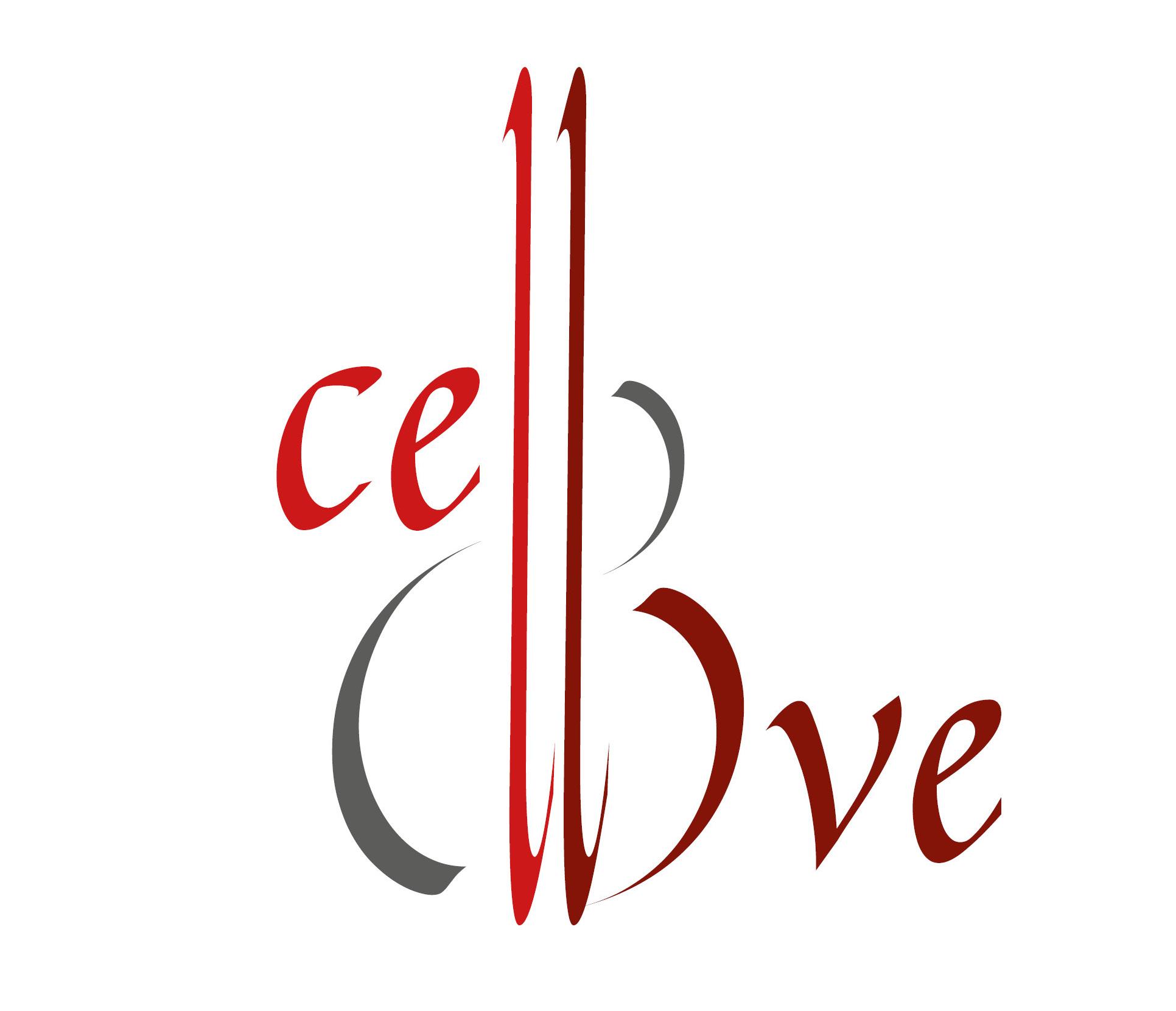 KARTA ZGŁOSZENIAV OGÓLNOPOLSKI KONKURS WIOLONCZELOWYCELLOLOVE duetKraków, 21 – 23  marca 2023 r.